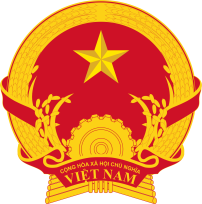 BỘ CÔNG THƯƠNGDỰ KIẾN CHƯƠNG TRÌNH HỘI NGHỊ GIAO BAN XÚC TIẾN THƯƠNG MẠI VỚI HỆ THỐNG THƯƠNG VỤ VIỆT NAM Ở NƯỚC NGOÀI THÁNG 9/2022	Thời gian	: Thứ Sáu, ngày 30 tháng 9 năm 2022 (giờ Hà Nội, GMT+7) 	Địa điểm	: Trực tiếp tại Phòng họp 210 Nhà B, 54 Hai Bà Trưng, Hà Nội, kết hợp  trực tuyến trên Zoom	13:00 – 14:00Mở phòng Hội nghị trực tuyến; Đón tiếp đại biểu14:00 – 14:05Giới thiệu đại biểu và chương trình Hội nghịCục Xúc tiến thương mại14:05 – 14:15Phát biểu khai mạcLãnh đạo Bộ Công Thương 14:15 - 14:25 Báo cáo cập nhật công tác XTTM với các thị trường nước ngoài tháng 9/2022 Lãnh đạo Cục Xúc tiến thương mại14:25 – 15:25Phiên 1: Thông tin về tình hình thị trường nước ngoài và các kế hoạch xúc tiến thương mại của Việt Nam với các thị trường nước ngoàiThông tin cập nhật về tình hình thị trường nước ngoài; một số quy định, tiêu chuẩn, điều kiện của thị trường nước ngoài có thể tác động đến hoạt động xuất nhập khẩu của Việt Nam và khuyến nghị đối với các địa phương, hiệp hội và doanh nghiệp xuất nhập khẩu(1) Ông Nguyễn Cảnh Cường - Tham tán thương mại, Thương vụ Việt Nam tại Vương quốc Anh(2) Ông Vũ Anh Sơn - Tham tán Thương mại, Thương vụ Việt Nam tại Pháp(3) Bà Triệu Thúy Nga - Trưởng Văn phòng đại diện Cục XTTM tại Trùng Khánh15:25 - 16:15Phiên 2: Thảo luận về những khó khăn, thuận lợi, đề xuất nhu cầu hỗ trợ và các sáng kiến liên quan đến việc thực hiện hoạt động xúc tiến thương mại, xuất nhập khẩu với các thị trường nước ngoài của các địa phương, hiệp hội và doanh nghiệp- Đại diện các địa phương, Hiệp hội và Doanh nghiệp.Trao đổi của đại diện các Thương vụ Việt Nam, đại diện các Vụ/Cục  thuộc Bộ về các ý kiến của các Bộ ngành, địa phương  và Hiệp hội16:15 – 16:30 Kết luận Hội nghịLãnh đạo Bộ Công Thương17:00 Kết thúc chương trình